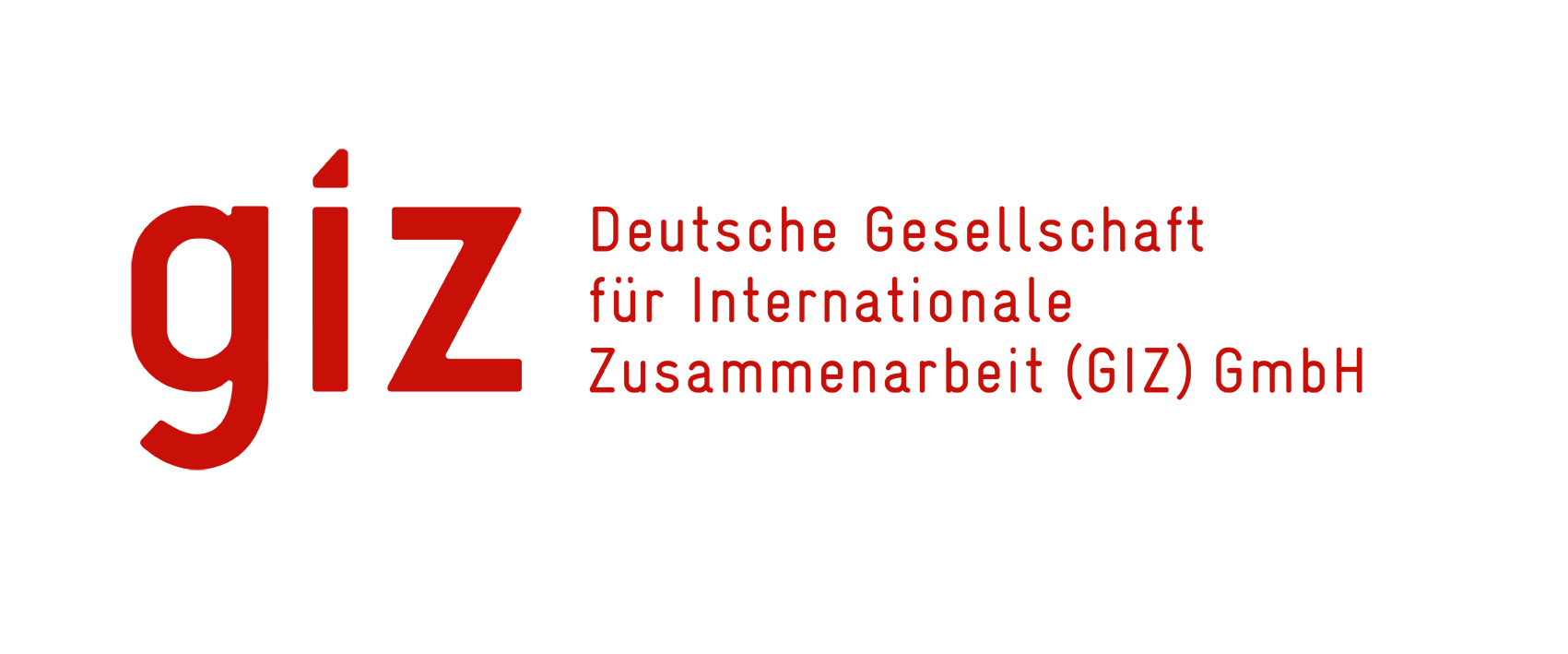 TENDERforSupply of Office LaptopsTender Number:91136568Date: 20.02.2020BACKGROUND:Deutsche Gessellschaft fur Inetrnationale Zusammenarbeit (GIZ) GmbH is owned by the German Government and works in the field of international cooperation for sustainable development. GIZ is also engaged in international education work around the globe and currently operates in more than 130 countries worldwide.  Germany has been cooperating with India by providing expertise through the organizations now forming GIZ for more than 50 years. To address India’s priority of sustainable and inclusive growth. GIZ’s joint efforts with the partners in India currently focus on the following areas:Energy – Renewable energy and energy efficiencySustainable Urban and Industrial DevelopmentNatural Resource ManagementPrivate Sector DevelopmentSocial ProtectionFinancial Systems DevelopmentHuman Capacity DevelopmentEnvironmentThe GIZ office in New Delhi, India is responsible for Financial, Administrative and Human Resource management functions covering the GIZ activities in India and the region. The website of GIZ is www.giz.deGIZ now wishes to hire the services of a reputed and experienced company to supply different categories of LAPTOPS on PAN INDIA basis as and when need arises.We have an estimated requirement of 35-50 Laptops during next 12 to18 month, therefore GIZ would like to enter into a long term agreement with the supplier, preferably one year to start with and further extension of one year based on the mutual terms and conditions. However this data is purely for general information, and likely to remain same/increase during the next year, GIZ does not guarantee any minimum number of committement (ie- Laptops) during the contract period in case of any deviation due to internal or external reasons. However with the conclusion of said tender an initial order of approx 20 Laptops will be provided to winning company.SCOPE OF WORKSupply of Laptops as per the demand received from GIZ office. The orders will be placed for any category of laptops, which will be part of agreement and only through valid purchase order by Contracts and Procurement Team.After the intial warranty period, company shall be able to provide Annual maintenance contract for atleast next 3 years. This AMC shall be included not only for the replacament of spare parts etc but also accidental damage protection (excluding theft). It shall be responsibility of the successful bidder to deliver the Laptops to any of the office location through out India. However below mentioned offices in Delhi will remain the major delievery points- B-5/1, B-5/2 & B-5/5					A2/18, Africa AvenueSafdarjung Enclave,					Safdarjung Enclave,New Delhi-110029                                                     New Delhi-11002946, Paschimi Marg					  Vasant Vihar						  New Delhi-110057					  ELIGIBILITY CRITERIAThe company must have a minimum experience of 05 year supplying laptops with different categories and full maintenance of the same.  GIZ Prefer direct bids from the company and not from associate dealers/franchise. In case of bid from associate dealer/franchise the same shall be validated by company in its letterhead.The agency / company must possess a valid PAN, TIN, and GST Number with minimum client list of 10 medium/ large size companies. It is desirable that company must have PAN India presence for ease of delivery and after sales service/repairs etc.The company must have ecological way of disposing old electronic waste mainly laptops with provison of giving green certificates in lieu of the same.The company must have thorough supply chain production of related machine accessories, spare parts including parts for future repairs/maintenance.  SUBMISSION OF TENDER- PROCESSThe tender documents duly completed should be submitted in two separate parts. The first part shall be sealed in a separate envelope and superscripted as – Technical bid- Supply of LaptopsThe Second part will consist of the Financial bid- Supply of Latops and should be superscripted on the second envelope as well. Both the envelopes should be sealed in one envelope and duly superscripted as –Tender for the Supply of Laptops to GIZ IndiaCRITERIA FOR EVALUATION OF BIDSTechnical BidDocuments pertain to the legal status of organisation (Certificate of Incorporation/Registration/Memorandum/Partnership deed etc)Copy of PAN, TIN and GST Registration- Mandatory. Copy of annual statememt of income tax return – last two financial year.List of all clients. Reference of 5 established clients (As per the template) for reference check.Following details should be provided for each client:Name of CompanyName and Contract of person dealing in stationeryTotal tenure with the organizationDesirable- any ISO, Quality or any Green certification though not mandatory.Apart from above mentioned mandatory documents, GIZ would also like to understand the infrastructure and supply chain operations of the compnay in respect of ecological and sustainable aspect, Therefore all the companies shall also state briefly-Methodology for disposing of electronic waste mainly laptopsAny green initiative towards balancing ecological standards.Any self commitment towards ecological and sustainable eg- promoting biodegradable products, recyclable items etc. Company shall also declare that no child labour are engaged in their organisation directy or indirectly.Self certification to the effect that the tenderer has not been blacklisted by any company or its contract has been terminated on account of any reasons whatsoever.Financial BidThe Financial bids will be opened only in respect of those firms, which meet the technical bid criteria mentioned above.GENERAL CONDITIONSThe company should quote for all the categories of Laptops as mentioned in the Annexure. GIZ has included two categories of laptops in the annxeure. Incomplete quotes shall not be considered for evaluation.The rates approved in this tender shall be valid for 01 year and no upward revision will be allowed before the completion of 01 year.Company also has to indicate standard warranty period of the machine and subsequent Annual service agreement rates for next 3 years. AMC and warranty shall include the provison of accidental damage protection No frieght/transportation cost will be paid by GIZ for delivery of Laptops within Delhi offices.Company must not make any compromise on quality. All the items must be supplied as per the agreed specifications (minimum requirements).Proposal without sign and stamps shall be summarily rejected.SUPPLY PROCESSGIZ will inform respective company through email as first information before issuing the actual purchase order.Once purchase order is issued, company must accept the same on duplicate copy and place the order internallyIt is responsibility of the company to deliever the respective Laptops within 30 days after accepting the confirmed purchase order.The supplier will send 02 copy of delivery challan along with the laptop and collect 01 copy, signed by respective admin officer (at project), as confirmation of delivery.All the Laptops delivered shall be checked and verified for quality and quantity before handing over to respective project in full working conditions.Any malfunction shall will be immediately reported and laptops/parts would be replaced within 10 working days after delievery schedulePAYMENT PROCESSSupplier shall prepare the invoice and send it to GIZ office.The bill should be supported with signed delivery challans. Payment shall not be made if delivery challan is not attached to the bill.GIZ office shall process the bills and release the payment within 10 working days, after deduction of TDS (if applicable).                          Payment shall be released through electronic transfer only. No cash payment shall be made under any circumstances.As per GIZ Rules, only 30% of advance payment can be release with confirmed purchase order. (More then 30% can not be released under any circumstances, Company shall cleary mentioned in the proposal if 30% advance is not acceptable).Taxes shall be paid as per the prevailing rates.DURATION OF THE AGREEMENTThe initial period of agreement would be for 01 year (starting from 01 April 2020), with starting order of aproximately 20 Laptops after successful formalisation of agreement.The services will again reveiwed after completion of 01 year and the contract may be further extended for another period of 1 year.The quoted price shall remain fixed for a period of 01 year. Price changes in the first year of the contract period are excluded. If GIZ extends the contract for another year, the newly agreed prices are then valid for the remaining 12 (twelve) months. The price adjustment due to currency fluctuations it be done in both directions. If purchase prices fall, these must also be passed on to GIZ.(If the purchase prices change by more than plus (+) or minus (-) five (5) percent due to currency fluctuations, the prices can be adjusted within the contract period. The price can be adjusted but not higher than due to the currency fluctuations increased purchase price. The contractor must disclose his price calculation and also prove that he tried to avert the price increase before submitting it to GIZ).The contract can be terminated by either party by giving a 01 month notice vice-versa.In case of gross misconduct/unfair trade practices the GIZ will have the right to cancel the contract with immediate effect.Modifications or supplements to order sheet are only valid when made in writing. Verbal communications / amendments in this regard are not valid.PREPARATION OF THE PROPOSALSuppler should carefully check the specification/details of all the items listed at Annexure-A.Supplier should fill up the prices in the format given at Anexure “A”, print it and should sign and stamp on each page.The supplier should make sure that the prices are quoted for all the machines and the printed sheet is duly signed and stamped. Incomplete/unsigned proposal shall be summarily rejected.The supplier should prepare a covering letter detailing out the non-agreement, if any, to the bidding / supply conditions and should attach it to the price proposal.The supplier should make sure that all the requisite documents (self-attested copies) are attached to the proposal as per the details given at Annexure “B”.The supplier should prepare the client list as per the format given at Annexure “B” and must attach it to the proposal.Supplier should also submit a short company profile and business card of contact person along with the proposal.CLARIFICATION TO THE BIDDERSIn case of queries please write to us at proc-ind@giz.de with subject line “Query on supply of LaptopsThe queries, if any, should be submitted latest by the 26th Feb. 2020 , All the queries shall be answered by the 02nd March 2020. SELECTION OF SUPPLIERA complete proposal shall be eligible for evaluation and will be evaluated by the tender committee.GIZ shall seek necessary clarifications from the suppliers, if any, during the evaluation process.GIZ may also ask the shortlisted suppliers(s) to show the product sample(s), if required.The supplier with most economical prices, matching the required standards, will be considered for the award of contract.GIZ reserves the right to conduct a reference check, with existing clients, before finalization of agency.Only shortlisted / selected supplier shall be contracted by the GIZ.Please refrain from any telephonic/personal contact with regard to this tender.SUBMISSION OF PROPOSAL11.1 Your tender proposal should be submitted in a sealed envelope only at the address given below:     Head of Contracts and Procurement     GIZ India Office     46, Paschimi Marg      Vasant Vihar, New Delhi11.2 The envelope should be marked at top with the line “Proposal for supply of Laptops, Inquiry Number- 91136568.11.3 The deadline to submit the proposal is 16.03.2020. Your proposal should reach our office on or before this date. Proposals received after deadline will be summarily rejected.11.4 An interested bidder requiring any clarification in the tender may send the query through email only at proc-ind@giz.de as per the given timeline.11.5 Perosnal/telephonic/telefax contact on the subject of this tender will not be entertained and must be refrained. 11.6 Only sealed proposal received at the above address will be considered for evaluation.Proposals received through email/fax will be summarily rejected.Enclosures:Annexure-A: Laptops categories (with specifications) / Price submission format.Annexure-B: Documents Check List / Client referenceParticulars DescriptionPurpose of TenderTo select an experienced and reputed company for the supply of Laptops to GIZ Offices on PAN INDIA basis.Tender reference number91136568Date of tender announcement20.02.2020Last date to submit pre-bid queries by the interested bidders26.02.2020Last date to provide clarification to the queries. All the queries will be answered in the form of (Frequently asked question) FAQ and will be uploaded on the website www.tendernews.com02.03.2020Last Date and time for submission of bids 16.03.2020Mode of Submission Technical and Financial bids to be submitted in sealed envelope as per the given instructions. Validity of Bids/ Offered Price 60 days from the last date of submission of bids 16.03.2020 The selected supplier shall not be able to vary from their financial bid until the completion of the Order, if awarded by GIZ. Address for Bid Submission Head of Contracts and Procurement GIZ Office, 46, Paschimi MargVasant Vihar, New Delhi-110057 Location of Site New Delhi 